Филиал МАОУ «Холмогорская средняя  школаимени  М.В. Ломоносова» – Детский сад № 1 «Журавушка»Педагогический проектпо социально-нравственному воспитанию«Навстречу друг другу»                                                Авторы: Лукьяненко Эльвира     Михайловна,                                                                 социальный педагог,                                                                  1 квалификационной  категории,                                                                  Бурдуева Лидия Николаевна,                                                                 воспитатель.                                                  Возраст детей: 4 –5 летс. Холмогоры, 2017 годОглавление:1. Введение ……………………………………………………………...	32. Практическая часть ………………………………………………….	63. Список используемой литературы ………………………………….	104. Приложение …………………………………………………………..	11Введение.Вид проекта: познавательный, реализованный.Актуальность темы:Дошкольное детство – важнейший период в нравственном становлении личности. Нравственное воспитание происходит благодаря целенаправленным педагогическим воздействиям, ознакомлению ребенка с нравственными нормами поведения в процессе различной деятельности (игре, труде, занятиях и т. д.); имеющей морально ценную значимость. Все это является для ребенка своеобразной школой, где он приобретает опыт моральных отношений, усваивает правила поведения, элементарную культуру деятельности, культуру речи, и, главное, у него сформируется эмоционально нравственное отношение к окружающему миру.Ребенок дошкольного возраста, приобретая в дошкольном образовательном учреждении важное умение, создавать доброжелательные взаимоотношения с людьми, родными и близкими, сверстниками и детьми постарше, знакомыми и незнакомыми, - должен уметь это делать красиво и правильно, чтобы он и его собеседник получали удовольствие от общения.Воспитание у ребят культуры поведения включает нравственно-эстетическое отношение к окружающим людям, красоту поведенческих манер и соблюдение правил этикета, принятых в обществе. Культура поведения – характерный признак хорошего воспитания. 	Формируя  представления о нормах и правилах поведения, необходимо влиять на отношения ребят со сверстниками, родителями, другими людьми, помогая ориентироваться в общественной жизни. Поэтому воспитание культуры поведения является такой же важной частью воспитательного процесса, как и обучение, математике, рисованию, музыке.Постановка проблемы:1. Дошкольный возраст отличается повышенной восприимчивостью к социальным воздействиям, формируется в целом механизм нравственного становления личности и каждый его компонент: чувства и отношения, мотивы навыки и привычки, поступки, знания и представления, обуславливающие формирование качеств личности, как положительных, так и отрицательных.2. Особенностью психического развития детей  дошкольного возраста является произвольность, что способствует формированию саморегуляции, самоконтроля в большей степени, обеспечивающие устойчивость нравственного поведения.3. Привычки нравственного поведения дошкольников носят неустойчивый, ситуативный характер, поэтому необходима целенаправленная, систематическая работа с учетом индивидуальных особенностей детей.4. Формирование культуры поведения и отношений – сложный деятельный процесс, нельзя рассчитывать на моментальный и постоянный результат, поэтому воспитателям надо терпеливо повторять использованные методы и подбирать новые, с пониманием относится к тому, что результат будет  сразуи может не совсем в той форме, качестве какие мы ожидаем.Наблюдая за детьми, мы обратили внимание на то что дети очень небрежно обращаются с игрушками, могут безжалостно сломать и бросить её под ноги. Есть  в группе дети, которые могут ударить, ущипнуть  ребёнка, а потом прячутся и наблюдают, как ребёнок плачет. Многие не слушаются взрослых.У нас возникла идея проекта" Навстречу друг другу». Очень хочется,  чтобы дети не выросли равнодушными, не обижали окружающих,  могли отозваться на чужую беду. Мы хотим дать детям возможность осознать, что такое надежные друзья, вызвать желание иметь друзей, делать для них приятное,  развивать способность у  детей к сопереживанию, чтобы они уважали  и слушались взрослых, берегли вещи и игрушки. Обратить внимание родителей на значимость социально – нравственного воспитания ребёнка.Цель: Способствовать формированию личного отношения ребёнка к соблюдению моральных норм.Задачи:1.Продолжать работу по формированию доброжелательных взаимоотношений между детьми, детьми и взрослыми.2.Воспитывать  такие качества характера у детей, как отзывчивость, доброжелательность и сострадание.3. Закреплять навыки бережного отношения к вещам, учить использовать их по назначению, класть на место.Сроки реализации: Февраль 2017 года.Интеграции областей: «Социально-коммуникативное», «Художественно-эстетическое», «Познавательное», «Речевое».Этапы реализации проекта:1 этап: подготовительный2 этап: основной – реализация проекта.3 этап: заключительный. Участники проекта: дети средней  группы, воспитатель группы, социальный педагог, родители воспитанников.Ожидаемый результат проекта:Дать детям представление о добрых поступках, научить  бережно относится к игрушкам,  заботиться об окружающих, не быть равнодушными к чужой боли, уважать старших.Ресурсное обеспечение проекта:Организация среды социального развития детей в образовательном пространстве группы и детского сада.Практическая часть.Этапы реализации проекта:1. Подготовительный (с 01.02. по 03.02.2017 г.)- анкетирование родителей с целью выявление уровня педагогических возможностей родителей;- индивидуальные  беседы с родителями об актуальности создания проекта;- подборка методического материала.2. Основной  (с 06.02. по 17.02.2017 г.)Взаимодействие с детьми:Взаимодействие с родителями:3. Заключительный этап (с 20.02.2017г. по 28.02.2017г.)Продукты  проекта:Оформлены:- буклеты «Наша дружная семья»;- «Экран добрых дел родителей»Результат проекта:Проект « Навстречу друг другу»  дал детям  представление о добрых поступках, научил детей,  бережно относится к игрушкам и вещам,  заботиться об окружающих, не быть  равнодушными к чужой беде. Обогатился словарный запас детей, групповая библиотека пополнилась книгами социально – нравственного содержания.Перспектива развития проекта: 	Продолжение работы с родителями по нравственному  воспитанию детей, привлечение родителей к участию в различных мероприятиях по нравственному воспитанию.Список использованной литературы:1.  ОТ РОЖДЕНИЯ ДО ШКОЛЫ. Основная образовательная программа дошкольного образования / Под ред. Н.Е. Вераксы, Т.С. Комаровой, М.А. Васильевой. – 3-е изд., испр. и доп. – М.: МОЗАИКА-СИНТЕЗ, 2015.-368с.  2.Баракан А.И. Плохие привычки хороших детей, М,; Дрофа, 2007г.. 3.Данилков, А. А., Данилкова, Н. С. Игры на каждый день , 2008 г.;. 4.Мосалова, Л. Л. Я и Мир. Конспекты занятий по социально-нравственному воспитанию детей дошкольного возраста. 2012 г.;5. Шорыгина Т.А. Беседы о хорошем и плохом поведении. – М.: ТЦ Сфера, 2008. – 96с.- (Вместе с детьми);6.Корнеева О.Т. Быть послушным – хорошо! – Ростов – на – Дону: Издательский дом «Проф-Пресс», 2011.- 64с., цветн. илл.7. Шорыгина Т.А. Беседы о характере и чувствах. Методические рекомендации.  – М.: ТЦ Сфера, 2013. – 96с.- (Вместе с детьми).Приложение:1.Анкеты для выявления педагогических возможностей родителей___стр.112.Конспект НОД «Мы дружные ребята» _____________________стр.12-133. Конспект беседы «Будь всегда вежлив»____________________ стр.14-154.Сценарий «Турнира этикета и вежливости» для родителей_____стр.16-195. Информационный материал  для родителей.«Воспитание у детей бережного отношения к личным и общественным вещам» __________________________________________________ стр.20-216.Информационный материал «Вежливость на каждый день»_____   стр.227. Памятка для родителей  по формированию нравственных отношений в семье_____________________________________________________ стр.238. Буклеты «Наша дружная семья»:семья Ворониных        _____________________________________  стр.24семья Бурсиных            _____________________________________  стр.25 семья Рудалёвых          _____________________________________  стр.269. «Экран добрых дел родителей» _____________________________  стр.27 Анкета для выявления педагогических возможностей родителей1.	Где Вы черпаете педагогические знания: а) используете жизненный опыт, советы знакомыхб) читаете педагогическую литературув) используете советы педагоговг) слушаете передачи радио, телевидения2.	Какие методы воспитания считаете более результативными:а) убежденияб) принужденияв) требованияг) поощренияд) наказанияе) обучения и личного примера3.	Какие виды поощрения используете чаще:а) словесныеб) подаркив) развлечения4.	Какие виды наказания, на ваш взгляд, наиболее эффективны в воспитании:а) запугиваниеб) проявление неодобрения (словесно, мимикой, жестами)в) физическое наказаниег) лишение развлечений или обещанных подарковд) словесная угроза 5.	Единодушны ли члены Вашей семьи в своих требованиях к ребёнку:а) единодушны всегдаб) иногда расходимся в мненияхв) единодушия не бывает никогдаКонспект НОД  по социально – нравственному воспитаниюдля  детей средней группы«Мы дружные ребята»Цель: воспитывать доброжелательные отношение к сверстникам и взрослым.Задачи: 1.	Познакомить детей с  понятием, что такое  дружба.2.	Воспитывать чувство доброты, уважения к друг другу, взрослым.3.	Развивать способность детей к сопереживанию.Предварительная работа: просмотр мультфильма «Крокодил Гена».Материал: куклы: крокодил Гена, Чебурашка; мяч.Ход: Дети подходят к игрушкам, которые сидят на диванчике.1.	Вопросы к детям.Педагог: Из какого мультфильма эти герои? Назовите их?  (ответы детей)Дети, а почему Чебурашка сначала был грустный?  (ответы детей)А кто такой друг?  (ответы детей)С кем подружился Чебурашка?  (ответы детей)А у вас есть друзья?  Если ваш друг пришёл грустный, как вы его развеселите?(ответы детей)Как вы думаете, дети могут дружить только с детьми или с  взрослыми тоже? (ответы детей).2.Проводиться игра  «Дрозд» (дети встают парами).Я – дрозд.Ты – дрозд,У меня – нос.у тебя – нос (имитация прикосновения к своему носу и носу партнёра)У меня гладкие,у  тебя гладкие  (имитация прикосновения к своей щеке  и щеке  партнёра)Ты – друг,Я – друг.Мы любим друг друга  (обнимают друг друга)3.	Дети садятся в круг на ковёр.Педагог: Дети, а какие пословицы о дружбе вы знаете?  (ответы детей)Примеры: Нет друга, так ищи. А нашёл -  береги.                    Неверный друг – опасный враг.                    Чего себе не хочешь, того и другому не делай.                     Доброе слово лечит, а злое убивает.                     Вместе тесно, а врозь скучно.                     Будете за друга держаться, можете ничего не бояться.Физминутка:Дружит с солнцем ветерок.      (Руки вверх, качание рук)А роса с травою.                        (Руки на пояс, присесть)Дружит с бабочкой цветок.      (Плавные движения руками)Дружим мы с тобою.                 (Шаг на месте)4.Проводится игра «Скажи наоборот», дети образуют круг.Педагог бросает мяч ребёнку, он должен назвать слово аноним.Разорвать книгу – склеить,толкнуть – обнять,ударить – приласкать,        намусорить – убрать,поломать – починить,нагрубить – поблагодарить.5.Проводиться игра «Это я, это я. Это все мои друзья!»Педагог: Кому из вас я смело поручу любое дело?Дети: Это я, это я. Это все мои друзья!Педагог: Знает кто, чтоб быть счастливым, нужно быть всегда правдивым?Дети: Это я, это я. Это все мои друзья!Педагог: Кто не умеет сердиться, с другом сразу помириться?Дети: Это я, это я. Это все мои друзья!Педагог: Кто из вас дружить умеет и игрушек не жалеет?Дети: Это я, это я. Это все мои друзья!Педагог: Кто всегда вперёд идёт, руку дружбы подаёт?Дети: Это я, это я. Это все мои друзья!Дети стоят в круге, берутся за руки и произносят слова: «Ты и я, ты и я, все мы дружная семья»  (два раза).6. Рефлексия.Педагог: Молодцы, дети! Теперь я вижу, что вы знаете, что такое дружить. Я надеюсь, что друзьями вы останетесь на всю жизнь. Скажите, что вы узнали нового, что  было интересным?   (ответы детей)Беседа «Будь всегда вежлив»Цель: углублять знания детей о различных формах вежливых слов и их значении. Оборудование: «цветок вежливости», мяч, запись мелодии Л. В. Бетховена «Душа».Ход беседы: Педагог: - Дети, сегодня я вас приглашаю в «Царство  вежливости», чтобы поговорить о чем-то волшебном. Волшебство встречается в сказках. Это и волшебные вещи, и волшебные герои, и ... волшебные слова. Но эти волшебные слова бывают не только в сказках. Мы их слышим каждый день и иногда даже не обращаем внимания. Но обойтись без них невозможно. Эти слова нам очень нужны.Ко всем сердцам, как к двери,                Есть ключики одни.               Их каждый легко подберет,               Нужные слова найдет.               Слово это словно ключик,               Золотой и сказочный,               Словно самый светлый лучик,               Звать его «Пожалуйста».               Спасибо с улыбкой сказать так несложно,               Но нет его в мире порою дороже!               Во дворе, в семье, в саду,               Слово это трудится,               У того, кто с ним в ладу,               Все на свете сбудется.- Почему волшебные слова являются важными в общении людей? (ответы детей)Проведение:1.Игра - приветствие «Мяч передавай, тому, кто рядом, поздоровайся»(Дети передают друг другу мяч, произнося слова - приветствия)Педагог: - Дети, народная мудрость гласит: «От учтивых (вежливых) слов язык не отсохнет». Чтобы быть приятным людям, надо всегда помнить правила вежливости.Физкультминутка:Я улыбаюсь солнышку: (подъем рук через стороны вверх)«Здравствуй, солнце золотое»Я улыбаюсь цветочкам- (наклоны туловища вперед, руки на поясе)Пусть они цветут!Я улыбаюсь дождю - (наклоны влево - вправо, руки вверху)«Лейся, дождик, как из ведра»Друзьям улыбаюсь - (прыжки на месте с хлопками в ладоши)Желаю им добра.2. Дидактическое упражнение «Закончи предложение»1. Придя в детский сад надо со всеми ... (поздороваться).2. Чтобы попросить у товарища игрушку говорят ... (Дай мне, пожалуйста) (сер.)3. Когда двое разговаривают нельзя ... (их перебивать).4. Когда оскорбил товарища надо ... (попросить прощения).5. Чтобы тебя уважали люди все надо быть ... (всегда приветливым).6. Идя домой надо сказать всем ... (до свидания).Педагог: Правила хорошего тона требуют быть внимательными к людям. А поднимают настроение искренние пожелания от друзей. Давайте поиграем в игру «Я желаю тебе ...» (под музыку Л. В. Бетховена «Душа»  дети говорят пожелания друг другу, передавая «цветок вежливости»).-Молодцы,  дети! Вы сегодня узнали и запомнили вежливые слова, и я надеюсь,  всегда их будете использовать.Турнир этикета и вежливости для родителейВедущий: Добрый вечер, дорогие друзья! Мы начинаем турнир этикета и вежливости среди родителей. Правила поведения нужны в общении с партнерами, детьми, родителями, коллегами по работе, друзьями и конкурентами,  для общения с другими людьми.С XVIII века начинают печатать пособия по  этикету. При Петре I трижды издавали книжку для юношества «Юности честное зерцало, или Показания к житейскому обхождению». В ней, вслед за азбукой и арифметикой, излагались правила, как сидеть за столом и управляться с вилкой и ножом, на каком расстоянии снимать шляпу при встрече со знакомыми и т. д.Разминка: Викторина про сказочных мальчиков и девочек.Ведущий:  Предлагаем вам ответить на вопросы викторины, для этого необходимо вспомнить героев сказок, которые вы читаете своим детям.1. Какой мальчик живёт в цветочном городе и носит большую  шляпу? (Незнайка).2. У какой девочки голубые волосы? (У Мальвины) .3. Кто является самым «интересным мужчиной в расцвете сил» с пропеллером за спиной? (Карлсон) .4. Кто потерял на балу хрустальную туфельку? (Золушка) .5. Как зовут самого доброго доктора? (Айболит) .6. Как зовут лукового мальчика? (Чиполино) .7. Как зовут деревянного мальчика с длинным носом? (Буратино) Ведущий: Семейные праздники — это важные события в жизни. В каждой семье по-разному отмечают Рождество, Пасху, встречают Новый год, празднуют день рождения, новоселье, именины или свадьбу. Оформление этих торжеств дает большой простор для фантазии. Строгих правил, как нужно организовать праздник, нет и быть не может. Следует обратить внимание лишь на некоторые детали.Ситуация первая: «Прием гостей дома» - прошу найти те ошибки, которые совершили хозяева и гости, тем самым нарушив этикет, за правильный ответ - жетон«Гости шумно проходят в дом — так, что дочка хозяев пугается. Дарят коробку с подарком хозяйке, та, не взглянув на него, быстро благодарит гостей, приглашает всех снять верхнюю одежду и сесть за стол. Очень большой букет цветов, подаренный гостями, хозяйка ставит в вазу на праздничный стол. Вскоре все сидят за столом».Назовите ошибки:1.       Хозяйка обязательно должна развернуть подарок, а потом поблагодарить гостей.2.   Большой букет на стол ставить нецелесообразно. Он мешает всем общаться, да и места занимает много.На стол можно поставить лишь маленький букетик. В данном случае, приняв букет, надо было его поставить в вазу где-то в комнате.3. Гостям необходимо предложить пройти в ванную комнату, чтобы те смогли привести себя в порядок — вымыт руки, причесаться и т.д. 4.       Маленьких детей совсем необязательно усаживать за обший стол. Им надо накрыть стол в другой комнате и на протяжении вечера присматривать за ними. Если квартирные условия этого не позволяют, то детский столик можно накрыть в этой же комнате отдельно.5.       И гости, и хозяева должны себя вести спокойно, чтобы не вызвать стресс у детей.Ситуация вторая:«Хозяин и хозяйка ожидают гостей, которые опаздывают на 30 минут. Они блуждают по сцене. У хозяйки на голове бигуди, она в домашнем халате, хозяин в шаркающих войлочных туфлях и спортивных брюках. Звонок.Хозяйка (с мрачным выражением на лице). Наконец-то пришли. Что же вы так долго? Мы уже заждались вас. Разве так можно? Мы думали, что вы не придете.Хозяин. Проходите, только обязательно ноги вытрите об этот коврик.Пока гости снимают верхнюю одежду, хозяин и хозяйка уходят приводить себя в порядок.Гости раздеваются, проходят к столу и, переминаясь с ноги на ногу, ожидают хозяев. Через некоторое время те выходят к гостям. У хозяйки невообразимая прическа, она в вечернем платье. Хозяин в праздничном костюме, с бабочкой.Хозяйка. Ну что, дорогие гости, садимся за стол, а то все остыло».Назовите ошибки:1.         Конечно, опаздывать не следует. Но хозяевам вначале необходимо было выяснить, по какой причине гости опоздали.2.    Встречать гостей следует с настроением.3.         Гостям не помогли снять пальто, не предложили пройти в ванную. Оставив их, хозяева убежали приводить себя в порядок.4.    Хозяину и хозяйке неэтично выглядеть лучше своих гостей. Они должны быть скромными.5.    Садясь за стол, говорить «все остыло» хозяевам не следовало. Ведь и они (хозяева) вовремя готовы не были.2.Ведущий: Очень часто приходится нам сталкиваться с непредвиденными ситуациями, подскажите,  как их решить: 1. Ваш ребенок на прогулке пытается отобрать у товарища игрушку. Другой малыш отчаянно сопротивляется. Ваши действия?2. Ваш ребенок весь день никого не слушает. Когда вы попытались с ним поговорить, он демонстративно отвернулся и продолжил заниматься своим делом. Ваши действия?3. По телевизору идет трансляция чемпионата мира по футболу (хоккею), а вы никак не можете уложить ребенка спать. Он постоянно сбрасывает одеяло и вскакивает с кровати. Ваши действия?4. В магазине ваш ребенок увидел какую-то игрушку, и она ему тут же срочно потребовалась. Вы отказались выполнить его желание. Ребенок упал на пол в истерике: «Хочу игрушку-у-у! ». Ваши действия?5. Вы смотрите премьеру художественного фильма,  а ребенок просит вас поиграть с ним. Вот уже полчаса он не отходит от Вас: «Ну, пойдем, поиграем! » Ваши действия?Все мы сейчас убедились, что неразрешимых ситуаций для вас не существует.  Конкурс «Правила Этикета»Вы отвечаете  на вопросы, которые задаются от лица детей.1.	Здравствуйте.  Подскажите мне, пожалуйста, кто должен здороваться первым, если встретились мальчик и девочка? Мальчик и бабушка?2.	Как мне поступить, если я вошёл в автобус и увидел, что на задней площадке стоят мои друзья. Надо ли здороваться с ними?  Если надо, то как это сделать?	3.	Мне подарили ненужную некрасивую вещь. Что мне сказать тому, кто её подарил?4.	Ко мне на день рождения в субботу придут друзья. Подскажите, какие игры можно провести, чтобы всем было весело?5.	Здравствуйте. Мне 5 лет. Меня друг пригласил на день рождения, а я не знаю, что нужно дарить. Подскажите, пожалуйста: можно ли наклонять во время еды тарелку с супом? В какую сторону? Если нельзя, то почему?Ведущий: Продолжите фразу: «Хорошая семья  – это …. »(высказывания родителей).Конкурс «Самое важное  в семье» Вы должны отгадать, что самое важное в семье?1. От нее нам становится теплее и радостнее. Больше всего ее у бабушек. Дети так нуждаются в ней (доброта).2. Если его нет, то нет и радости. Без него не жизнь, а существование. Его всегда желают друг другу, особенно на открытках. Его не купишь ни за какие деньги (здоровье).3. Каждый человек о нем мечтает и непременно хочет, чтобы оно было в его жизни. Никто не знает, где его искать. Еще говорят: "Добивайся его сам, и оно к тебе придет" (счастье).4. Ее всегда нам не хватает, и поэтому мы часто желаем ее уходящему или уезжающему человеку. Кому-то она сопутствует, и поэтому он счастлив. Когда она бывает, говорят: "Повезло! " (удача).5.Это когда все вместе: мама, папа, бабушка, дедушка. (Семья.)6.В семье это самое дорогое, ее берегут, ее передают из поколения в поколение. (Реликвия.)7.Этот человек самый старший в семье, от него передалась нам фамилия. (Дедушка.)8.Это тот, кто не дает покоя взрослым, за ним надо ухаживать, кормить, мыть, по ночам к нему вставать. (Новорожденный.)Родители встают в круг.Ведущий: В руках у меня волшебный цветок, сейчас мы передавая его по кругу скажем друг другу комплимент.Проводится игра «Пожелание» (родители желают друг другу……)Ведущий: Уважаемые родители! Этикет — это воспитанность, хорошие манеры, умение вести себя в обществе, очень хочется, чтобы ваши дети обладали всеми хорошими качествами, брали пример с вас – взрослых..Воспитание бережного отношения к личным вещам и общественному достоянию.1. О сущности бережного отношения к вещам.Воспитание бережного отношения к личным и общественным вещам является составной частью формирования у детей индивидуальной и групповой ответственности за личное и общественное достояние.2.Некоторые данные об отношении детей к собственности.Воспитание бережного отношения:- к личным вещам- к общественному достоянию.Искусство воспитания в том, чтобы гармонически сочетать эти 2 задачи. По отношению детей к личным вещам и общественному достоянию можно разделить детей на несколько групп:1. Бережно относятся к своему и общественному достоянию.2. Оберегание своих вещей и полное равнодушие к состоянию общественных.3. Не берегут своих вещей. Неаккуратны.4. Небрежны к своим вещам, но в детском саду аккуратны, бережливы.Главные причины: в семье и в недостатках общественного воспитания.Формировать качество бережливости можно только с семьей. Эта проблема имеет ряд аспектов:1 .социологический2. психологический3. педагогическийПричины, порождающие небрежность:1 Игрушек вноситься сразу очень много.2.Старые игрушки не демонстрируются, у детей нет привязанности к ним.3. С детьми не беседуют о правилах пользования игрушкой.4. У детей не воспитывается ответственность за сохранность игрушек, кукол, книг.Воспитание бережливости к игрушкам, личным вещам и общественному достоянию совершается в единстве с данным формированием ряда качеств:1. Аккуратности, привычке «каждой вещи — свое место»2. Трудолюбие3. Осознанию того, что люди много трудятся, чтобы создать вещи.3.Воспитание аккуратного и бережного отношения к личным вещам. Систематический контроль со стороны воспитателя повышает качество заботы в этом плане. Специальные беседы о бережном отношении к своему костюму, платью. Неудачи в формировании бережливости у части детей связаны с излишней опекой детей бабушками и родителями.4. Воспитание интереса и бережного отношения к книгам.Воспитание бережного отношения к книгам является одной из сторон организованного поведения. Книги с раннего возраста должны интересовать ребенка, и его надо рано приучать беречь их. К главным путям и средствам бережного отношения к книге относятся возбуждение интереса к содержанию книги и приучение детей рассматривать иллюстрации.5. Воспитание устойчивого интереса и бережного отношения к куклам.Через игру с  куклой вырабатываются следующие качества: бережное отношение к личностным вещам и радость познания удовлетворения. Условием, способствующим формированию бережливости, является так же установление ответственности за те вещи, которые даны детям, систематический контроль за их сохранность. Необходимым условием при этом является единое влияние семьи и  детского сада.Вежливость на каждый деньПервое общественное проявление вежливости – это приветствие, подача руки, поклон, умение представиться. Каждому в этом поможет такт и вкус. В человеческом обществе  сменились уже множество приветствий: простых и сложных, но «добрый день» мы можем  сказать в самых разных обстоятельствах, при любых встречах.Приветствие – это выражение уважения, дружбы, внимания. Оно должно быть вежливым, внятным, спокойным.Вежливость – не такая уж трудная и сложная наука, чтобы мы не смогли овладеть ею. Начнём хотя бы с того, что сегодня, завтра и послезавтра мы не забудем пожелать своим близким «доброй ночи». Это пустяк, но он доставляет людям  радость.Вежливость должна быть нашим ежедневным украшением, но не таким, как брошь, которую мы при желании то приколем на платье, то отколем, спрятав в шкатулку как нечто, без чего можно обойтись.Говоря о вежливости, такте и деликатности, мы размышляем о духовном богатстве людей, о резервах человеческой души, о коллективном труде и творчестве, о порядочности, о дружбе и любви.Счастливые и несчастливые, благополучные и неустроенные, мы устремляемся друг к другу, испытываем потребность поделиться своими мыслями и раздумьями, болью и радостью, услышать совет или утешение. И не только ожидание помощи или участия притягивает нас друг к другу. Общение – это и размышление вслух о предметах, не обязательно конкретно необходимых, но нужных уму и сердцу. В общении рождается духовная близость, обогащается наш внутренний мир, исчезает чувство одиночества. Не всегда обстоятельства жизни способствуют только дружеским контактам и приятным беседам. Однако даже в конфликтных, сложных ситуациях общение приносит облегчение, если мы проявляем взаимную терпимость, сердечность и такт.Очень важно уметь прощать незаслуженные обиды, иногда небрежное отношение. Не стоит копить свои обиды и вымещать их на близких. К самым благоприятным результатам приводит взаимная уступчивость.Памятка для родителейпо основам нравственных отношений в семье- Если прикасаться к ребёнку во время разговора, рассказа, беседы, то его развитие идёт значительно быстрее.- Если гулять с ребёнком и разговаривать на разные темы, то ребёнок будет лучше учиться.- Если читать ребёнку книги, разговаривать с ним дома, растения, картины, то жизнь ребёнка наполниться новым интересным содержанием.- Если с детства приучать ребёнка к сочинительству, настольным играм, рисованию, то он сможет удержаться от примитивного образа жизни.- Если поручать ребёнку постоянно усложняющие со временем дела, то он вырастет достаточно внутренне организованным и ответственным человеком.- Если дарить подарки со значением – умные, интересные, то ребёнок возьмёт этот обычай в свою жизнь.- Если дарить подарки со значением – умные, интересные, то ребёнок возьмёт этот обычай в свою жизнь.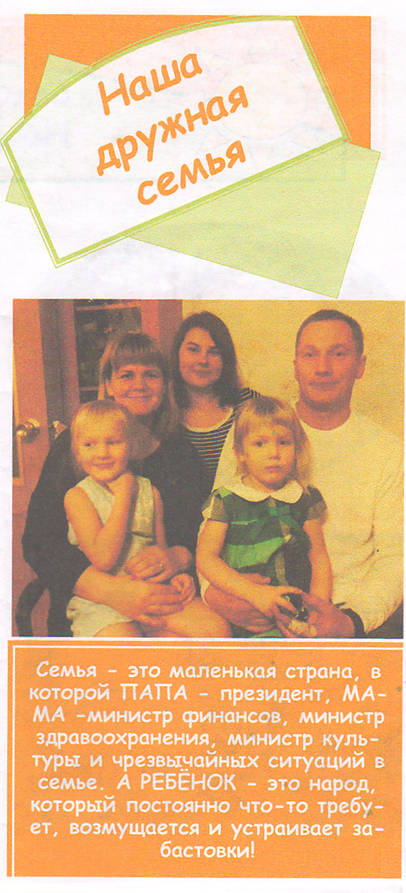 семья ВорониныхСемья Бурсиных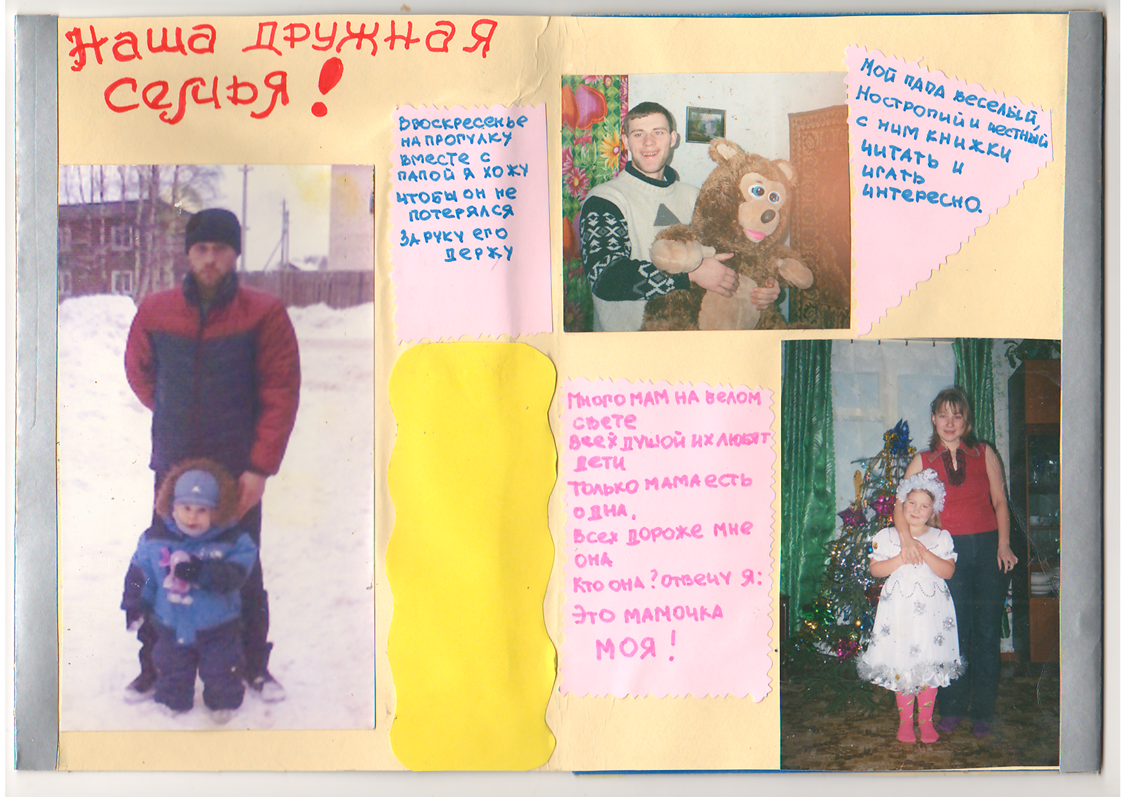 Семья Рудалёвых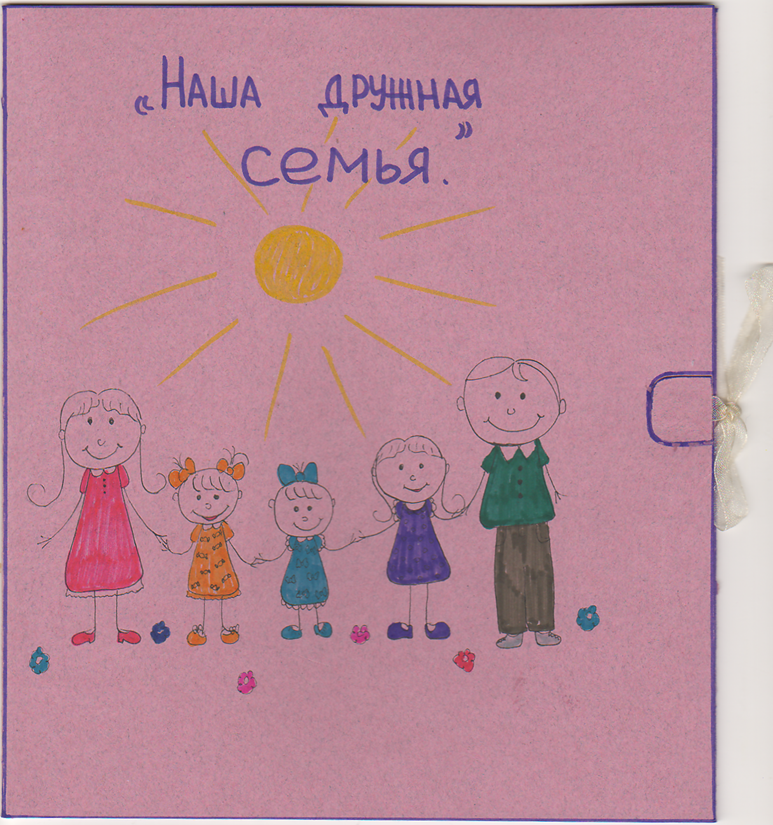 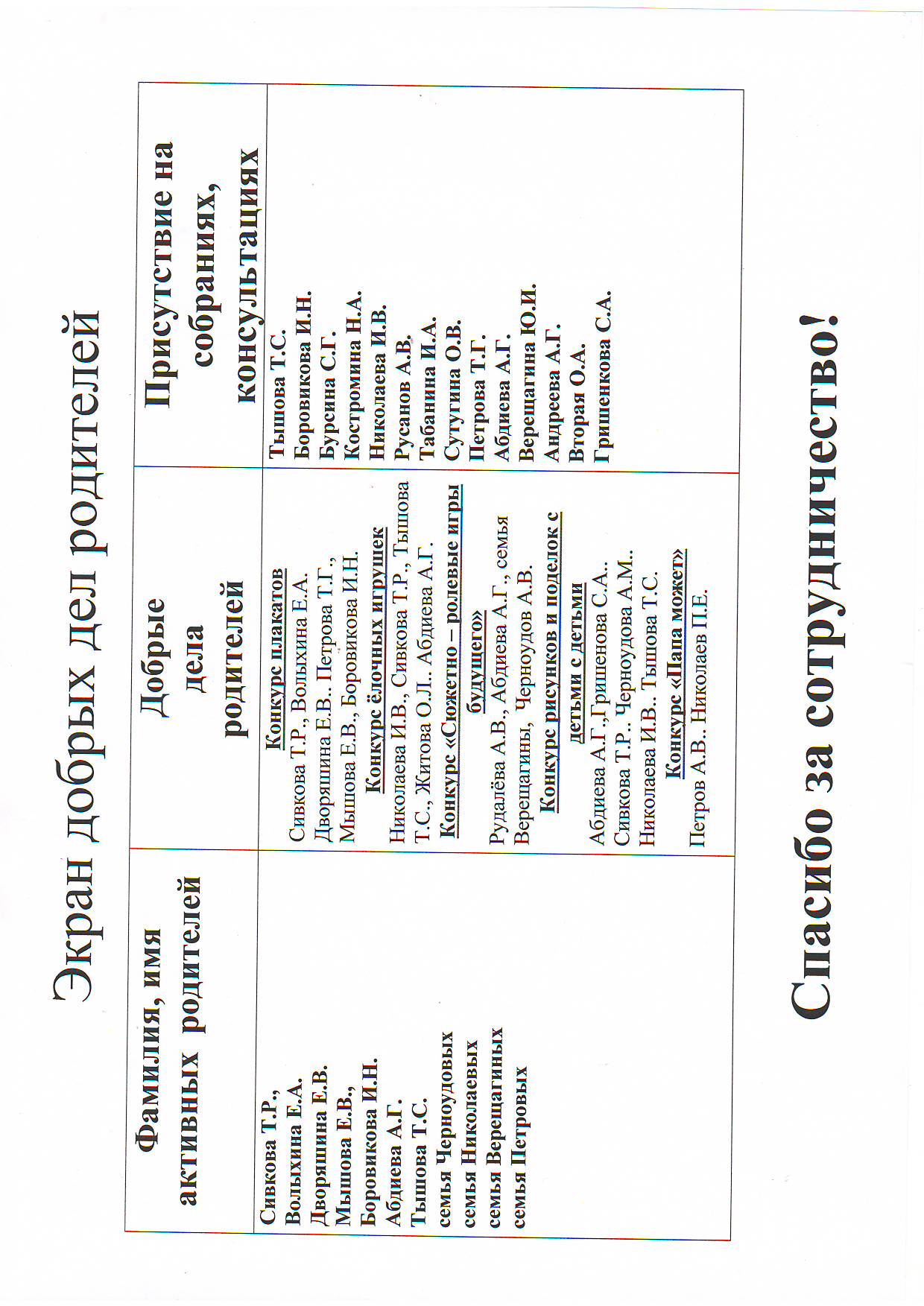 МероприятиеЦельДата проведенияОтветственныйЭтическая беседа «Будь всегда вежлив»Воспитывать уважение к окружающим взрослых и сверстникам, быть вежливыми.06.02.2017г.Социальный педагогДидактическая игра – тренинг  «Добрые слова»Закрепление знаний о «вежливых» словах, развивать умение применять их при взаимодействии друг с другом, взрослыми.  Обогащение словарного запаса детей.07.02.2017г.ВоспитательНОД «Как вести себя с игрушками». Проблемная ситуация «Печальная история о том, как оторвали Мишке лапу»Способствовать усвоению детьми нравственных норм, развивать умение решать нравственно – смысловые задачи. Формировать бережное отношение к игрушкам.08.02.2017г.ВоспитательЭксперимент «Моё тело-это я»Помочь понять, что тело человека чувствительный организм и может испытывать разнообразные (приятные и неприятные ощущения).09.02.2017г.ВоспитательВоспитательТест - обсуждение(объясните свой выбор)Например -  «Вася ударил своего товарища», «В автобус вошла старенькая бабушка».Воспитывать уважение, терпение и дружелюбие по отношению к своим товарищам, учить исправлять ошибки, просить прощение. Учить детей уважительно относиться к пожилым людям, оказывать им посильную помощь и внимание.10.02.2017г.Социальный педагогСоциальный педагогДидактическая игра  «Защитники девочек»Гендерное воспитание детей - формировать представления о сходстве и различиях между мальчиками и девочками, воспитывать желание у мальчиков защищать девочек.13.02.2017г.ВоспитательВоспитательПросмотр презентации «Добрые советы». Игра – тренинг «Уроки доброты»Учить детей проявлять доброту к окружающему.14.02.2017г.Социальный педагогСоциальный педагогРассказывание сказки  «Пузырь, соломинка и лапоть».Развивать доброжелательные отношения друг к другу.15.02.2017г.ВоспитательВоспитательДидактическая игра – тренинг «Комплимент»Дать представление о том, что такое комплимент. Учить выражать свои отношения к друзьям,  используя добрые слова комплименты.16.02.2017г.ВоспитательВоспитательЭтическая беседа«Каким должен быть друг».Закрепить  представление о дружеских взаимоотношениях.17.02.2017г.Социальный педагогСоциальный педагогСоциальный педагогМероприятиеДата проведенияОтветственныйКонсультация для родителей «Формирование привычек нравственного поведения ребёнка»;07.02.2017г.Социальный педагог,воспитатель.Информационный материал:- «Воспитание бережного отношения к личным вещам и общественному достоянию»;- «Вежливость на каждый день».В течение проекта.Социальный педагогКонкурс буклетов «Наша дружная семья» (совместное творчество детей и родителей: рассказы и рисунки о семье)С 07.02. по 20.02.2017г.Социальный педагог,воспитатель.МероприятиеДата проведенияОтветственныйОформление выставки буклетов «Наша дружная семья»20.02.2017г.Социальный педагог, ВоспитательОткрытый показ НОД «Мы дружные ребята» для родителей.21.02.2017г.ВоспитательТурнир этикета и вежливости для родителей22.02.2017г.Социальный педагог